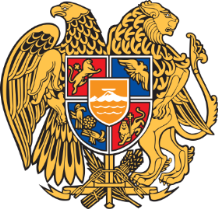 Պատվիրատու` ՀՀ սփյուռքի նախարարությունԳնման ձև` գնանշման հարցման միջոցով գնում կատարելու ընթացակարգԸնթացակարգի ծածկագիր` «ՀՀՍՆ-ԳՀԱՊՁԲ-18/8»Գնման առարկա` համակարգչային օժանդակ նյութերի ձեռքբերումԸնթացակարգի հրապարակման ամսաթիվ` 14.03.2018թ. Ե Զ Ր Ա Կ Ա Ց ՈՒ Թ Յ ՈՒ Ն(դրական)ՀՀ սփյուռքի նախարարության կարիքների համար հայտարարված «ՀՀՍՆ-ԳՀԱՊՁԲ-18/8» ծածկագրով ընթացակարգի` ՀՀ կառավարության  16.11.2017թ. N 1454 որոշումով սահմանված գնահատման ենթակա տեղեկությունները համապատասխանում են գնումների մասին ՀՀ օրենսդրությանը:Կատ` Պետական գնումների գործընթացի համակարգման վարչություն հեռ. 011-800-221	